terray.party から高さマップ（height map）の png ファイルをダウンロード 高さマップ　高さの情報を「画像」で示したもの．　各画素の画素値が高さになっている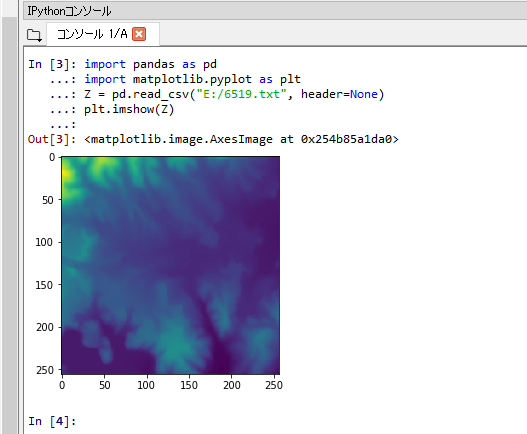  terrain.party 高さマップ（height map）のサービスを公開している Web サイト	http://terrain.party/　　ここでは，次の2種のデータが公開されているSRTM3 v4.1，SRTM30 Plus （Shuttle Radar Topography Mission）https://www2.jpl.nasa.gov/srtm/ASTER 30m (Advanced Spaceborne Thermal Emission and Reflection Radiometer)https://asterweb.jpl.nasa.gov/キーワード 高さマップ（Height map），ASTER 30m，SRTM3 v4.1，SRTM30 Plus，png，ダウンロード terrain.party の Web ページを開く	http://terrain.party/ 地図が開くので確認する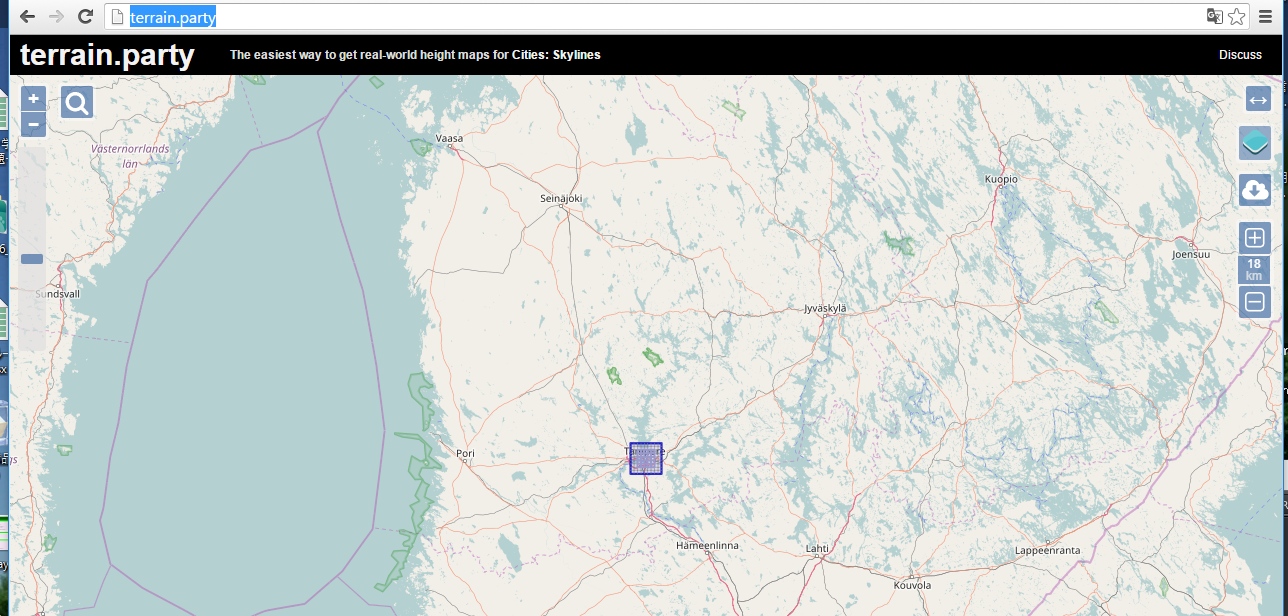  検索したいので，右上の検索アイコンをクリック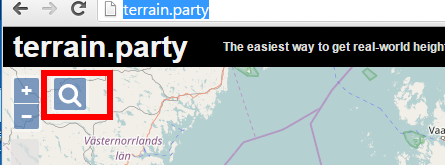  地名として「fukuyama」のように設定し「OK」をクリック．　※ もちろんfukuyama 以外でも構いません．日本の地名だったらローマ字で．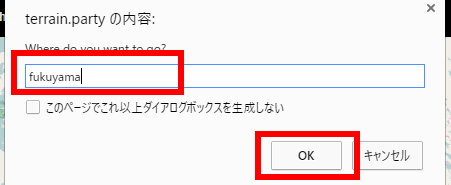  地図が開くので確認する．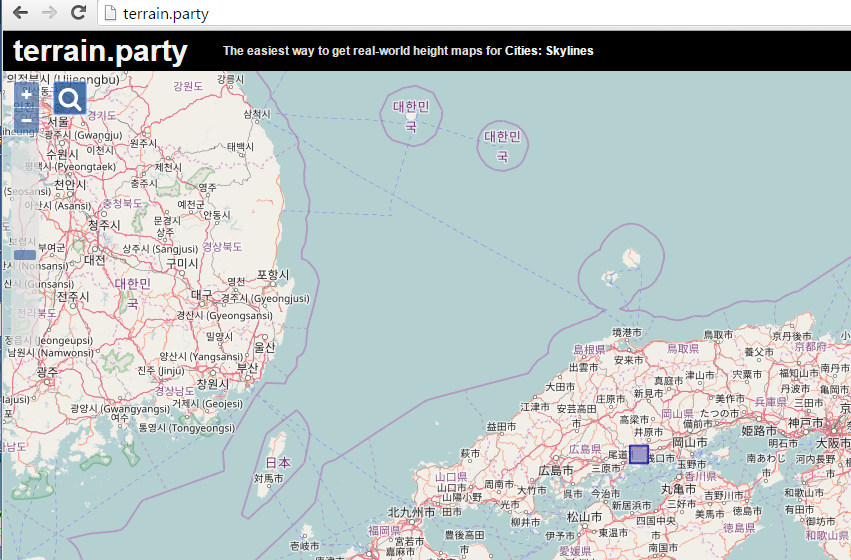 　マウスを使ってズームインしてみる　マウスのホイールキーでズームイン，ズームアウトできる．　Webブラウザ画面の左上の「+」，「-」でもズームイン，ズームアウトできる．　青く表示されているのは「terrain.partyからダウンロードする高さマップ」の範囲．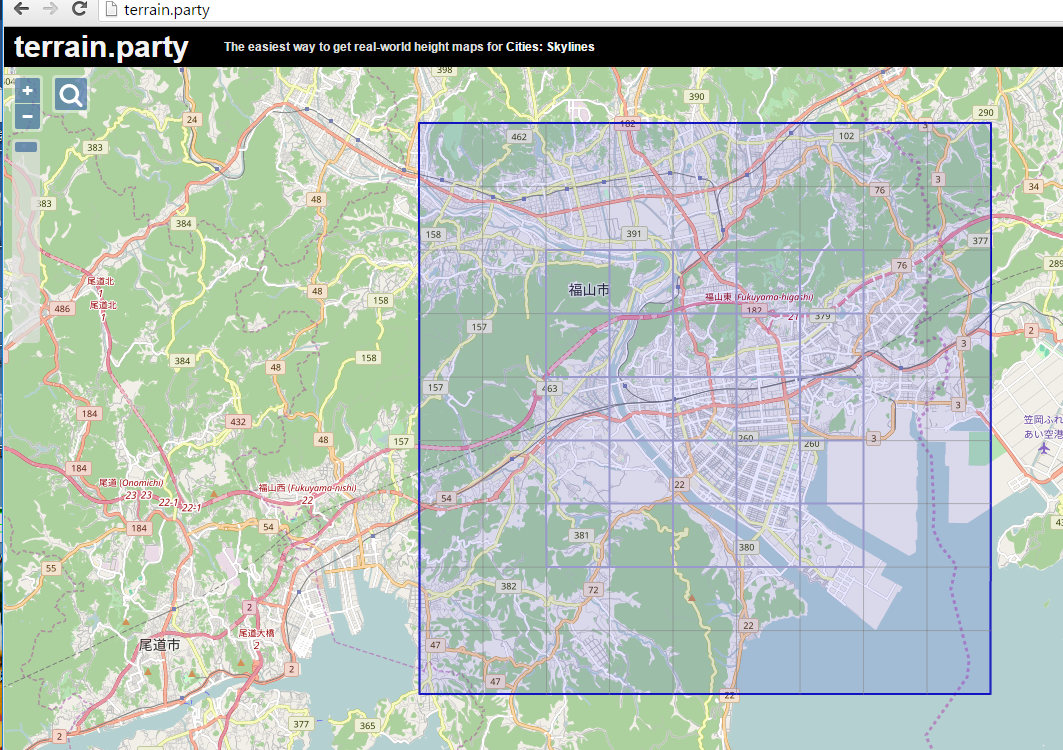 　「terrain.partyからダウンロードする高さマップ」の範囲の大きさは，右側の「＋」「－」ボタン（右側です）をクリックして調整できる．大きさは，既定（デフォルト）では，「18km」になっている．右側の「＋」「－」キーで調整できる．（最大で 60km まで）．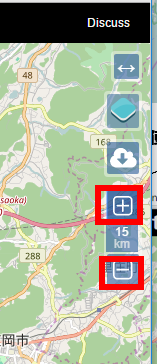 　「terrain.partyからダウンロードする高さマップ」の範囲は，青の四角形をドラックして，移動できる．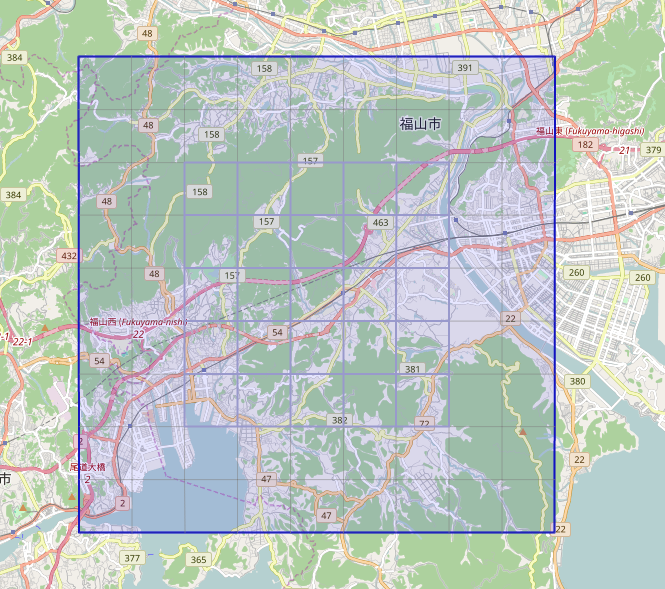  ダウンロードしたいので，ダウンロード・アイコンをクリック．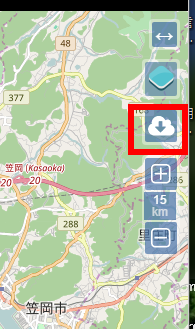 　名前を指定して，「OK」をクリック．すると，ダウンロードが始まる．　※　名前は何でもよいが，英語かローマ字がよい（日本語は避ける）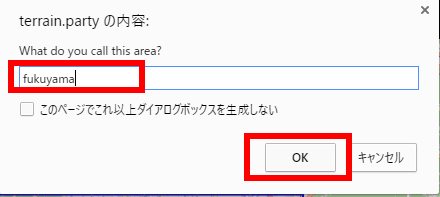  .zip ファイルがダウンロードされる．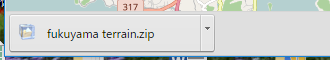  .zip ファイルを展開（解凍）する．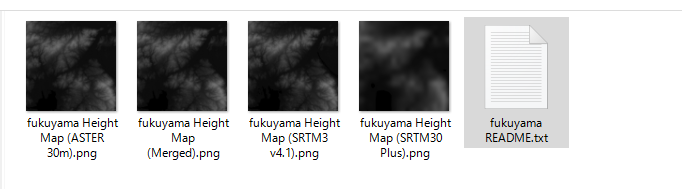 画像ファイルが複数できることがある．png 画像は，すべて，高さマップ (height map)　・全部，同じ場所の height map である　・もとになるデータが違う　　　もとになるデータ：  ASTER 30m，SRTM3 v4.1，SRTM30 Plusの三種類　確認のため，画像を１つ選び開いてみる．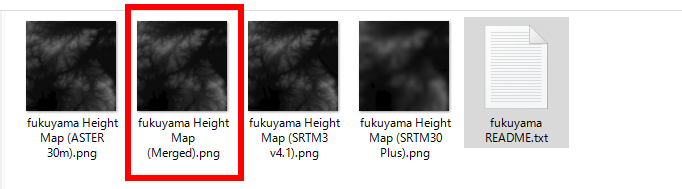  次のように表示されるので確認する．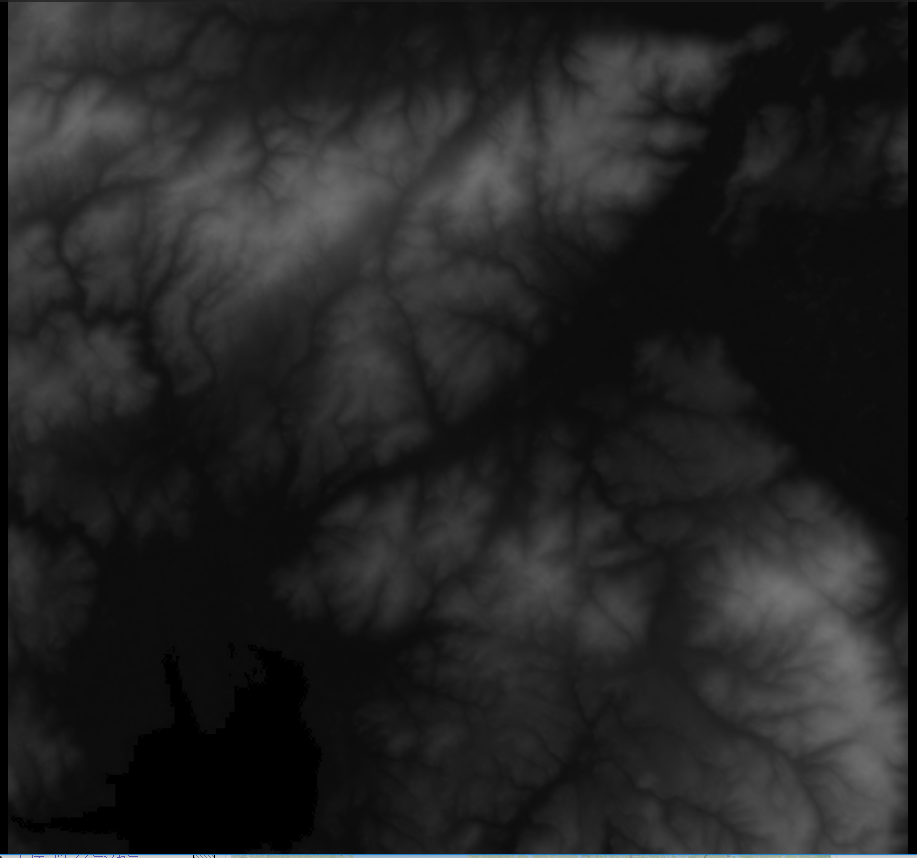 この画像では，高いところが白，低いところが黒．  .txt ファイルを開いてみる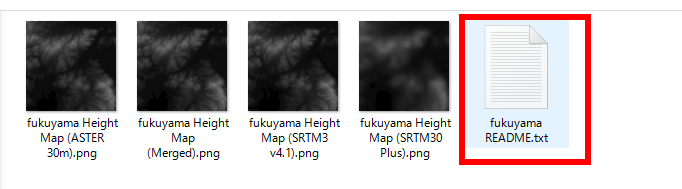 .txt ファイルには緯度，経度が記録されているので，確認する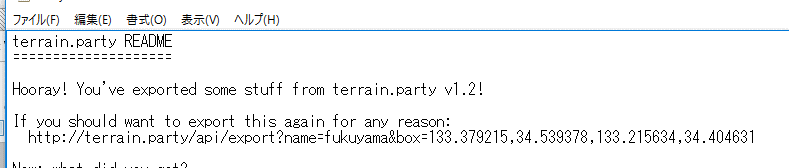 